WASHINGTON STATE UNIVERSITYInstitutional Animal Care and Use CommitteeAppendix B: Sample Representative Body Condition Scoring (BCS) Charts for Rodents (See Policy #8 for details)Appendix C: Representative Scoring System for Determining Humane Endpoints (See Policy #8 for details)Note: This scoring template should be modified for specific species and designed to fit each protocol and animal model. In this example, a score is assigned to each variable, 0 (normal or mild) to 3 (severe). The cumulative score gives an indication of the likelihood that the animal is experiencing pain or distress. Humane endpoints can be established based on these criteria. A total score of >5 or a score of 3 in any one variable, regardless of the total score should warrant mandatory evaluation/decision by a veterinarian or humane euthanasia                                                                                                                                      MICERATS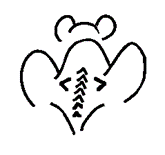 BC 1Mouse is emaciatedSkeletal structure extremely prominent, little or no flesh coverVertebrae distinctly segmented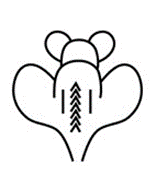 BC 1Rat is emaciatedSegmentation of vertebral column prominent if not visibleLittle or no flesh cover over dorsal pelvis, pins prominent if not visibleSegmentation of caudal vertebrae prominent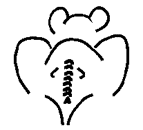 BC 2Mouse is under-conditionedSegmentation of vertebral column evidentDorsal pelvic bones are readily palpable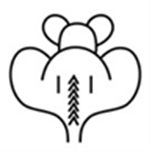 BC 2Rat is under-conditionedSegmentation of vertebral column prominentThin flesh cover over dorsal pelvis, little subcutaneous fat, pins easily palpableThin flesh cover over caudal vertebrae, segmentation palpable with slight pressure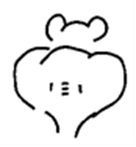 BC 3Mouse is well-conditionedVertebrae and dorsal pelvis not prominent, palpable with slight pressure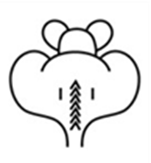 BC 3Rat is well-conditionedSegmentation of vertebral column easily palpableModerate subcutaneous fat store over pelvis, pins easily palpable with slight pressureModerate fat store around tail base, caudal vertebrae may be palpable but not segmented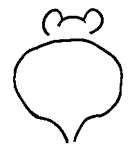 BC 4Mouse is over-conditionedSpine is a continuous columnVertebrae palpable only with firm pressure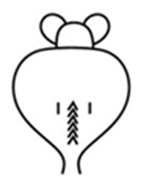 BC 4Rat is over-conditionedSegmentation of vertebral column palpable with slight pressureThick subcutaneous fat store over dorsal pelvis, pins of pelvis palpable with firm pressureThick fat store over tail base, caudal vertebrae not palpable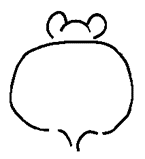 BC 5Mouse is obeseMouse is smooth and bulkyBone structure disappears under flesh and subcutaneous fat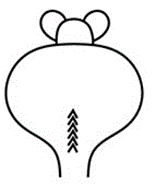 BC 5Rat is obeseSegmentation of vertebral column palpable with firm pressure, may be a continuous columnThick subcutaneous fat store over dorsal pelvis, pins of pelvis not palpable with firm pressureThick fat store over tail base, caudal vertebrae not palpableVariableVariableVariableScoreBody Weight ChangesBody Weight ChangesBody Weight Changes0NormalNormal1< 10 percent weight loss< 10 percent weight loss210-15 percent weight loss10-15 percent weight loss3> 20 percent weight loss> 20 percent weight lossBody Condition Score (see diagram for details)Body Condition Score (see diagram for details)Body Condition Score (see diagram for details)0Body condition score >3Body condition score >31BCS >2 and < 3BCS >2 and < 32BCS >1 and <2BCS >1 and <23BCS of 1 or lessBCS of 1 or lessPhysical AppearancePhysical AppearancePhysical Appearance0NormalNormal1Lack of groomingLack of grooming2Rough coat, nasal/ocular dischargeRough coat, nasal/ocular discharge3Very rough coat, abnormal posture, enlarged pupilsVery rough coat, abnormal posture, enlarged pupilsMeasurable Clinical SignsMeasurable Clinical SignsMeasurable Clinical Signs0NormalNormal1Small changes of potential significanceSmall changes of potential significance2Body temp change of 1-2 ○ C, cardiac and respiratory rates ↑ up to 30%Body temp change of 1-2 ○ C, cardiac and respiratory rates ↑ up to 30%3Body temp change of 1-2 ○ C, cardiac and respiratory rates ↑ up to 50%, or markedly reducedBody temp change of 1-2 ○ C, cardiac and respiratory rates ↑ up to 50%, or markedly reducedUnprovoked BehaviorUnprovoked BehaviorUnprovoked Behavior0NormalNormal1Minor changesMinor changes2Abnormal, reduced mobility, decreased alertness, inactiveAbnormal, reduced mobility, decreased alertness, inactive3Unsolicited vocalizations, self-mutilation, either very restless or immobileUnsolicited vocalizations, self-mutilation, either very restless or immobileBehavioral Responses to External StimuliBehavioral Responses to External StimuliBehavioral Responses to External Stimuli0NormalNormal1Minor depression/exaggeration of responseMinor depression/exaggeration of response2Moderately abnormal responsesModerately abnormal responses3Violent reactions, or comatoseViolent reactions, or comatoseTOTAL: